Thema:	Überschuldung – Verbraucherinsolvenz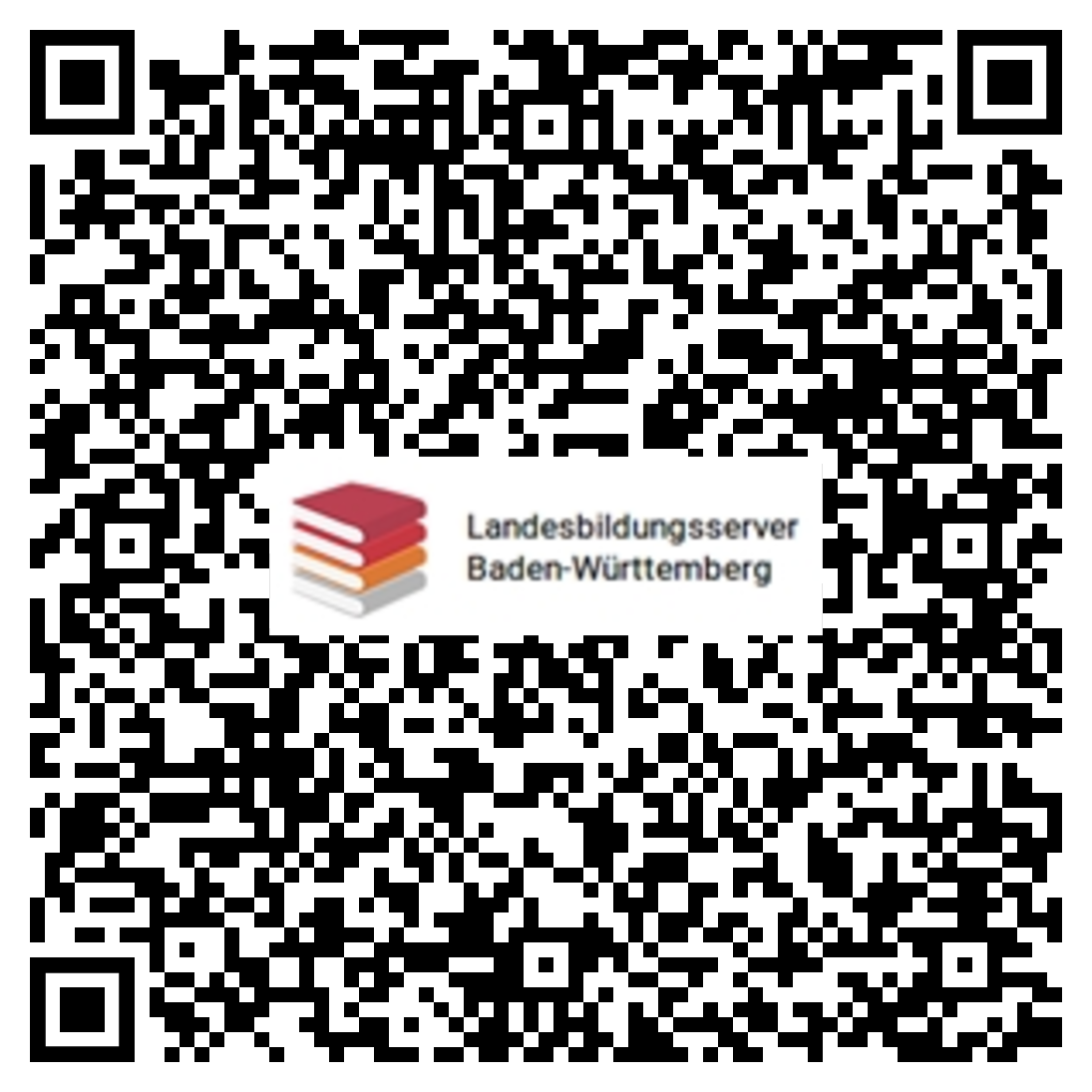 Auszug aus der Insolvenzordnung – InsOQuelle:	https://www.gesetze-im-internet.de/inso/ 	12.06.2019Allgemeine Vorschriften	§ 1 Ziele des InsolvenzverfahrensDas Insolvenzverfahren dient dazu, die Gläubiger eines Schuldners gemeinschaftlich zu befriedigen, indem das Vermögen des Schuldners verwertet und der Erlös verteilt oder in einem Insolvenzplan eine abweichende Regelung insbesondere zum Erhalt des Unternehmens getroffen wird. Dem redlichen Schuldner wird Gelegenheit gegeben, sich von seinen restlichen Verbindlichkeiten zu befreien.§ 2 Amtsgericht als Insolvenzgericht(1) Für das Insolvenzverfahren ist das Amtsgericht, (…) zuständig. (…)Eröffnungsvoraussetzungen und Eröffnungsverfahren	§ 11 Zulässigkeit des Insolvenzverfahrens(1) Ein Insolvenzverfahren kann über das Vermögen jeder natürlichen und jeder juristischen Person eröffnet werden. (…)§ 17 Zahlungsunfähigkeit(1) Allgemeiner Eröffnungsgrund ist die Zahlungsunfähigkeit.(2) Der Schuldner ist zahlungsunfähig, wenn er nicht in der Lage ist, die fälligen Zahlungspflichten zu erfüllen. Zahlungsunfähigkeit ist in der Regel anzunehmen, wenn der Schuldner seine Zahlungen eingestellt hat.Insolvenzmasse, Einteilung der Gläubiger	§ 35 Begriff der Insolvenzmasse(1) Das Insolvenzverfahren erfaßt das gesamte Vermögen, das dem Schuldner zur Zeit der Eröffnung des Verfahrens gehört und das er während des Verfahrens erlangt (Insolvenzmasse). (…)§ 36 Unpfändbare Gegenstände(1) Gegenstände, die nicht der Zwangsvollstreckung unterliegen, gehören nicht zur Insolvenzmasse. Die §§ 850, 850a, 850c, 850e, 850f Abs. 1, §§ 850g bis 850k, 851c und 851d der Zivilprozessordnung gelten entsprechend. (…)§ 38 Begriff der InsolvenzgläubigerDie Insolvenzmasse dient zur Befriedigung der persönlichen Gläubiger, die einen zur Zeit der Eröffnung des Insolvenzverfahrens begründeten Vermögensanspruch gegen den Schuldner haben (Insolvenzgläubiger).Restschuldbefreiung	§ 286 GrundsatzIst der Schuldner eine natürliche Person, so wird er nach Maßgabe der §§ 287 bis 303 von den im Insolvenzverfahren nicht erfüllten Verbindlichkeiten gegenüber den Insolvenzgläubigern befreit.§ 287 Antrag des Schuldners(1) Die Restschuldbefreiung setzt einen Antrag des Schuldners voraus, der mit seinem Antrag auf Eröffnung des Insolvenzverfahrens verbunden werden soll. (…)(2) Dem Antrag ist die Erklärung beizufügen, daß der Schuldner seine pfändbaren Forderungen auf Bezüge aus einem Dienstverhältnis oder an deren Stelle tretende laufende Bezüge für die Zeit von sechs Jahren nach der Eröffnung des Insolvenzverfahrens (Abtretungsfrist) an einen vom Gericht zu bestimmenden Treuhänder abtritt. (…)§ 287a Entscheidung des Insolvenzgerichts(1) Ist der Antrag auf Restschuldbefreiung zulässig, so stellt das Insolvenzgericht durch Beschluss fest, dass der Schuldner Restschuldbefreiung erlangt, wenn er den Obliegenheiten nach § 295 nachkommt und die Voraussetzungen für eine Versagung nach den §§ 290, 297 bis 298 nicht vorliegen. Der Beschluss ist öffentlich bekannt zu machen. Gegen den Beschluss steht dem Schuldner die sofortige Beschwerde zu.(2) Der Antrag auf Restschuldbefreiung ist unzulässig, wenn 1. dem Schuldner in den letzten zehn Jahren vor dem Antrag auf Eröffnung des Insolvenzverfahrens (…) Restschuldbefreiung erteilt (…) worden ist oder (…).§ 287b Erwerbsobliegenheit des SchuldnersAb Beginn der Abtretungsfrist bis zur Beendigung des Insolvenzverfahrens obliegt es dem Schuldner, eine angemessene Erwerbstätigkeit auszuüben und, wenn er ohne Beschäftigung ist, sich um eine solche zu bemühen und keine zumutbare Tätigkeit abzulehnen.§ 288 Bestimmung des TreuhändersDer Schuldner und die Gläubiger können dem Insolvenzgericht als Treuhänder eine für den jeweiligen Einzelfall geeignete natürliche Person vorschlagen. (…)§ 290 Versagung der Restschuldbefreiung(1) Die Restschuldbefreiung ist durch Beschluss zu versagen, wenn dies von einem Insolvenzgläubiger, der seine Forderung angemeldet hat, beantragt worden ist und wenn 1. der Schuldner in den letzten fünf Jahren vor dem Antrag auf Eröffnung des Insolvenzverfahrens oder nach diesem Antrag wegen einer Straftat (…) rechtskräftig zu einer Geldstrafe von mehr als 90 Tagessätzen oder einer Freiheitsstrafe von mehr als drei Monaten verurteilt worden ist,2. der Schuldner in den letzten drei Jahren vor dem Antrag auf Eröffnung des Insolvenzverfahrens oder nach diesem Antrag vorsätzlich oder grob fahrlässig schriftlich unrichtige oder unvollständige Angaben über seine wirtschaftlichen Verhältnisse gemacht hat, um einen Kredit zu erhalten, (…)4. der Schuldner in den letzten drei Jahren vor dem Antrag auf Eröffnung des Insolvenzverfahrens oder nach diesem Antrag vorsätzlich oder grob fahrlässig die Befriedigung der Insolvenzgläubiger dadurch beeinträchtigt hat, daß er unangemessene Verbindlichkeiten begründet oder Vermögen verschwendet oder ohne Aussicht auf eine Besserung seiner wirtschaftlichen Lage die Eröffnung des Insolvenzverfahrens verzögert hat, (…)7. der Schuldner seine Erwerbsobliegenheit nach § 287b verletzt und dadurch die Befriedigung der Insolvenzgläubiger beeinträchtigt; dies gilt nicht, wenn den Schuldner kein Verschulden trifft; (…)§ 294 Gleichbehandlung der Gläubiger(1) Zwangsvollstreckungen für einzelne Insolvenzgläubiger in das Vermögen des Schuldners sind in dem Zeitraum zwischen Beendigung des Insolvenzverfahrens und dem Ende der Abtretungsfrist nicht zulässig. (…)§ 295 Obliegenheiten des Schuldners(1) Dem Schuldner obliegt es, in dem Zeitraum zwischen Beendigung des Insolvenzverfahrens und dem Ende der Abtretungsfrist 1. eine angemessene Erwerbstätigkeit auszuüben und, wenn er ohne Beschäftigung ist, sich um eine solche zu bemühen und keine zumutbare Tätigkeit abzulehnen;2. Vermögen, das er von Todes wegen oder mit Rücksicht auf ein künftiges Erbrecht erwirbt, zur Hälfte des Wertes an den Treuhänder herauszugeben;3. jeden Wechsel des Wohnsitzes oder der Beschäftigungsstelle unverzüglich dem Insolvenzgericht und dem Treuhänder anzuzeigen, keine von der Abtretungserklärung erfaßten Bezüge und kein von Nummer 2 erfaßtes Vermögen zu verheimlichen und dem Gericht und dem Treuhänder auf Verlangen Auskunft über seine Erwerbstätigkeit oder seine Bemühungen um eine solche sowie über seine Bezüge und sein Vermögen zu erteilen;4. Zahlungen zur Befriedigung der Insolvenzgläubiger nur an den Treuhänder zu leisten und keinem Insolvenzgläubiger einen Sondervorteil zu verschaffen.(2) Soweit der Schuldner eine selbständige Tätigkeit ausübt, obliegt es ihm, die Insolvenzgläubiger durch Zahlungen an den Treuhänder so zu stellen, wie wenn er ein angemessenes Dienstverhältnis eingegangen wäre.§ 297 Insolvenzstraftaten(1) Das Insolvenzgericht versagt die Restschuldbefreiung auf Antrag eines Insolvenzgläubigers, wenn der Schuldner (…) wegen einer Straftat (…) rechtskräftig zu einer Geldstrafe von mehr als 90 Tagessätzen oder einer Freiheitsstrafe von mehr als drei Monaten verurteilt wird. (…)§ 300 Entscheidung über die Restschuldbefreiung(1) Das Insolvenzgericht entscheidet nach Anhörung der Insolvenzgläubiger, des Insolvenzverwalters oder Treuhänders und des Schuldners durch Beschluss über die Erteilung der Restschuldbefreiung, wenn die Abtretungsfrist ohne vorzeitige Beendigung verstrichen ist. Hat der Schuldner die Kosten des Verfahrens berichtigt, entscheidet das Gericht auf seinen Antrag, wenn 1. im Verfahren kein Insolvenzgläubiger eine Forderung angemeldet hat oder wenn die Forderungen der Insolvenzgläubiger befriedigt sind und der Schuldner die sonstigen Masseverbindlichkeiten berichtigt hat,2. drei Jahre der Abtretungsfrist verstrichen sind und dem Insolvenzverwalter oder Treuhänder innerhalb dieses Zeitraums ein Betrag zugeflossen ist, der eine Befriedigung der Forderungen der Insolvenzgläubiger in Höhe von mindestens 35 Prozent ermöglicht, oder3. fünf Jahre der Abtretungsfrist verstrichen sind. (…)§ 303a Eintragung in das SchuldnerverzeichnisDas Insolvenzgericht ordnet die Eintragung in das Schuldnerverzeichnis nach § 882b der Zivilprozessordnung an. Eingetragen werden Schuldner, 1. denen die Restschuldbefreiung (…) versagt worden ist,2. deren Restschuldbefreiung widerrufen worden ist.Es übermittelt die Anordnung unverzüglich elektronisch dem zentralen Vollstreckungsgericht nach § 882h Absatz 1 der Zivilprozessordnung. (…)Verbraucherinsolvenzverfahren	§ 304 Grundsatz(1) Ist der Schuldner eine natürliche Person, die keine selbständige wirtschaftliche Tätigkeit ausübt oder ausgeübt hat, so gelten für das Verfahren die allgemeinen Vorschriften, soweit in diesem Teil nichts anderes bestimmt ist. Hat der Schuldner eine selbständige wirtschaftliche Tätigkeit ausgeübt, so findet Satz 1 Anwendung, wenn seine Vermögensverhältnisse überschaubar sind und gegen ihn keine Forderungen aus Arbeitsverhältnissen bestehen. (…)§ 305 Eröffnungsantrag des Schuldners(1) Mit dem schriftlich einzureichenden Antrag auf Eröffnung des Insolvenzverfahrens oder unverzüglich nach diesem Antrag hat der Schuldner vorzulegen: 1. eine Bescheinigung, die von einer geeigneten Person oder Stelle auf der Grundlage persönlicher Beratung und eingehender Prüfung der Einkommens- und Vermögensverhältnisse des Schuldners ausgestellt ist und aus der sich ergibt, daß eine außergerichtliche Einigung mit den Gläubigern über die Schuldenbereinigung auf der Grundlage eines Plans innerhalb der letzten sechs Monate vor dem Eröffnungsantrag erfolglos versucht worden ist; der Plan ist beizufügen und die wesentlichen Gründe für sein Scheitern sind darzulegen; die Länder können bestimmen, welche Personen oder Stellen als geeignet anzusehen sind;2. den Antrag auf Erteilung von Restschuldbefreiung (§ 287) (…)3. ein Verzeichnis des vorhandenen Vermögens und des Einkommens (Vermögensverzeichnis), eine Zusammenfassung des wesentlichen Inhalts dieses Verzeichnisses (Vermögensübersicht), ein Verzeichnis der Gläubiger und ein Verzeichnis der gegen ihn gerichteten Forderungen; (…)4. einen Schuldenbereinigungsplan; dieser kann alle Regelungen enthalten, die unter Berücksichtigung der Gläubigerinteressen sowie der Vermögens-, Einkommens- und Familienverhältnisse des Schuldners geeignet sind, zu einer angemessenen Schuldenbereinigung zu führen; (…).§ 305a Scheitern der außergerichtlichen SchuldenbereinigungDer Versuch, eine außergerichtliche Einigung mit den Gläubigern über die Schuldenbereinigung herbeizuführen, gilt als gescheitert, wenn ein Gläubiger die Zwangsvollstreckung betreibt, nachdem die Verhandlungen über die außergerichtliche Schuldenbereinigung aufgenommen wurden.§ 307 Zustellung an die Gläubiger(1) Das Insolvenzgericht stellt den vom Schuldner genannten Gläubigern den Schuldenbereinigungsplan sowie die Vermögensübersicht zu und fordert die Gläubiger zugleich auf, binnen einer Notfrist von einem Monat zu den (…) Verzeichnissen und zu dem Schuldenbereinigungsplan Stellung zu nehmen; (…).(2) Geht binnen der Frist nach Absatz 1 Satz 1 bei Gericht die Stellungnahme eines Gläubigers nicht ein, so gilt dies als Einverständnis mit dem Schuldenbereinigungsplan. Darauf ist in der Aufforderung hinzuweisen. (…)§ 308 Annahme des Schuldenbereinigungsplans(1) Hat kein Gläubiger Einwendungen gegen den Schuldenbereinigungsplan erhoben oder wird die Zustimmung nach § 309 ersetzt, so gilt der Schuldenbereinigungsplan als angenommen; das Insolvenzgericht stellt dies durch Beschluß fest. (…)(2) Die Anträge auf Eröffnung des Insolvenzverfahrens und auf Erteilung von Restschuldbefreiung gelten als zurückgenommen. (…)§ 309 Ersetzung der Zustimmung(1) Hat dem Schuldenbereinigungsplan mehr als die Hälfte der benannten Gläubiger zugestimmt und beträgt die Summe der Ansprüche der zustimmenden Gläubiger mehr als die Hälfte der Summe der Ansprüche der benannten Gläubiger, so ersetzt das Insolvenzgericht auf Antrag eines Gläubigers oder des Schuldners die Einwendungen eines Gläubigers gegen den Schuldenbereinigungsplan durch eine Zustimmung. (…)§ 310 KostenDie Gläubiger haben gegen den Schuldner keinen Anspruch auf Erstattung der Kosten, die ihnen im Zusammenhang mit dem Schuldenbereinigungsplan entstehen.§ 311 Aufnahme des Verfahrens über den EröffnungsantragWerden Einwendungen gegen den Schuldenbereinigungsplan erhoben, die nicht gemäß § 309 durch gerichtliche Zustimmung ersetzt werden, so wird das Verfahren über den Eröffnungsantrag von Amts wegen wieder aufgenommen.